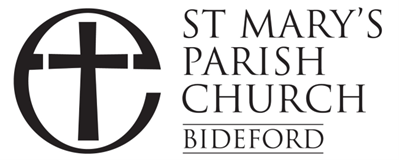 Application for EmploymentPlease complete all sections.  Part B only will be used for shortlisting purposesPART APost applied for: Children’s and Families WorkerPERSONAL DETAILSTitle 					Surname					First name				Other name(s)National Insurance numberAre there any restrictions on your taking up employment in the ?		Yes	     NoIf your answer here is yes, please give details.Do you have a current full clean driving licence?				Yes	     NoIf your answer here is no, please give details.AddressDaytime phone number					Evening phone numberEmail address						Mobile numberCAUTIONS, REHABILITATION  CRIMINAL RECORDSPART BEMPLOYMENT DETAILSStarting with your present appointment, please state in reverse chronological order what you have done in the course of your career. Continue on a separate sheet if necessary.Please note any other employment you would continue with if you were to be successful in obtaining this position.EDUCATION & TRAINING DETAILSPlease list secondary schools and places of further education with dates, results, and professional qualifications.INFORMATION IN SUPPORT OF YOUR APPLICATIONDescribe your present or most recent appointment in terms of your responsibilities and relationships. Continue on a separate sheet if necessary.Please state what attracts you about this job and why you feel you are suitable for it. Continue on a separate sheet if necessaryPlease state any other information which you think is relevant to this position. Continue on a separate sheet if necessary.Please give details of any voluntary work, leisure interests or hobbies of relevance to this application. Continue on a separate sheet if necessary.REFERENCESPresent employer					May we approach for a reference now?	Yes	      NoNameAddressOccupationWhat notice are you required to give in your current post?Please give names of two people from whom we may seek references. Please obtain their permission.Name						NameAddress						AddressPhone Number					Phone NumberE-mail address					E-mail addressOccupation					OccupationDECLARATION – Please read this carefully before signing this applicationPlease return your completed application form to Rev. Claire Rose-Casemore: clairerc@btopenworld.com Please indicate where you saw this role advertised……………………………………………………………………………………………………………………………………….Do you have any unspent convictions or cautions in respect of any offence?                            Yes	   NoIf your answer is yes, please give details.DatesDatesName & address of employerPosition & salaryBrief description of responsibilitiesReasons for leavingFromToI confirm that the above information is complete and correct and that any untrue or misleading information will give my employer the right to terminate any employment contract offered.I agree that the organisation reserves the right to require me to undergo a medical examination. (Should we require further information and wish to contact your doctor with a view to obtaining a medical report, the law requires us to inform you of our intention and obtain your permission prior to contacting your doctor.) I agree that this information will be processed in accordance with the Data Protection Act.Signed…………………………………………………………………………………………………………………………….Date………………………………………………………………………………………………………………………………